Crna Gora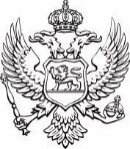 Ministarstvo rada i socijalnog staranjaDirekcija za poslove zaštite i zdravlja na raduSPISAK KANDIDATA KOJIMA JE ODOBRENO POLAGANJE STRUČNOG ISPITA ZA LICA KOJA SE BAVE POSLOVIMA ZAŠTITE NA RADU za  23. jun 2022. godine (četvrtak) sa početkom u 15.00h, u prostorijama Ministarstva rada i socijalnog staranjaAleksandra PetričevićBojan SimićMilena MitrićVladimir BurzanovićSamir Hadzić Filip RadonjićMarjana KaluđerovićMihailo MinićSlobodan PopovićMilka BulatovićMiloš PekovićMilan BožovićTrojan ČučkovićVuk RadovićSrećko KotlicaNikolina FranovićAndrija NedovićSandra ĐuranovićMladen PopovićMiljan RaičevićAndrija VukićevićMiloš BožovićBranko KneževićIvan PekićMiloš VukovićMarjana Kaluđerovićza  23. jun 2022. godine (četvrtak) sa početkom u 15.00h, u prostorijama Ministarstva ekonomskog razvoja – POPRAVNI DIO ISPITADragana VujovićSava MikićBlagoje KonatarŽeljko PerovićUroš ČabarkapaBiljana BrašanacMilko LacmanovićJadranka BojovićTroškovi polaganja stručnog ispitaTroškove polaganja stručnog ispita u visini od 150 eura, dužni ste da uplatite na žiro račun Ministarstva rada i socijalnog staranja  broj 832-968-09, a kopiju uplatnice priložite prije polaganja ispita.Ukoliko bez opravdanog razloga određenog dana ne pristupite polaganju stručnog ispita, smatra se da ste odustali od polaganja.Jovana Boškovićsekretarka Komisije za polaganje stručnog ispita za lica koja se bave poslovima zaštite na radu020 482 323; 067 836 803; e-mail jovana.boskovic@mek.gov.me